DOMANDA DI PARTECIPAZIONE AL PROGETTO“L’INTEGRAZIONE SOCIALE IN AMBITO TURISTICO”AVVISO PUBBLICO DICRIMINATION FREEAssociazione Medeur Mediterraneo Europa – Centro Studi e FormazioneSoggetto capofila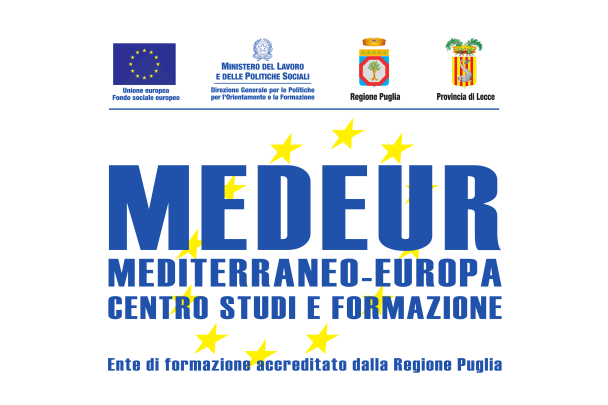 in ATS con Ambito Territoriale Sociale di Zona Gallipoli  e GUS – Gruppo Umana Solidarietà “G.Puletti”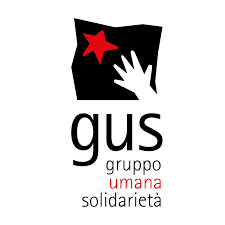 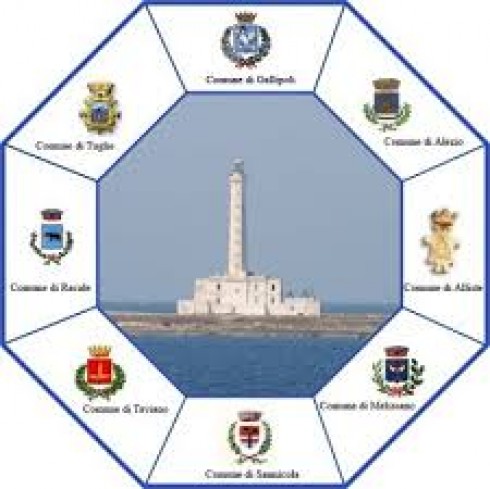 Il/La sottoscritto/aCHIEDEdi partecipare al progetto “L’INTEGRAZIONE SOCIALE IN AMBITO TURISTICO”ALLEGAalla presente domanda seguente documentazione:FOTOCOPIA DOCUMENTO VALIDO DI IDENTITA’ FOTOCOPIA DEL CODICE FISCALE ALTRO(specificare) ……………………………………………………………………………………………………………………………………………....................NOTE IMPORTANTIIn caso di ricevimento di numero domande di partecipazione superiore a 18 si procederà alla selezione dei partecipanti con tempi e modalità che verranno comunicati sul sito web e pagina facebook di MEDEURTutte le comunicazioni saranno rese note esclusivamente mediante pubblicazione sul sito internet www.medeur.eu e pagina Facebook di Medeur  con valore di unica notifica ai/alle Candidati/e a tutti gli effetti senza alcuna altra forma di comunicazione.La DOMANDA DI PARTECIPAZIONE dovrà pervenire entro il termine del  05/05/2020 ore 13,00 a mezzo : EMAIL (Posta Elettronica: medeur2010@libero.it, specificando nell’oggetto “DISCRIMINATION FREE - (nome/cognome)”. Firma per presa visione ed accettazione__________________________COGNOME NOME    NOME    Luogo di nascita (città e Provincia)Data di nascitaData di nascitaCittadinanzaCodice FiscaleCodice FiscaleDomiciliato a(città e Provincia)C.A.P.C.A.P.IndirizzoTelefono fissoCell.Cell.e-mail(scrivere in stampatello) _____________________________  @ ______________________________________________________  @ ______________________________________________________  @ ______________________________________________________  @ ______________________________________________________  @ _________________________Documento identitàN°N°Rilasciato daIn dataIn dataluogodatagiornomeseannofirmaDLgs n° 196/2003 e GDPR (Regolamento UE 2016/679) -Tutela della privacyAi sensi del Decreto Legislativo 196/2003 e del GDPR (Regolamento UE 2016/679) Le forniamo le seguenti indicazioni:i dati da Lei forniti verranno trattati esclusivamente con riferimento al procedimento per il quale ha presentato la documentazione;il trattamento sarà effettuato con supporto cartaceo e/o informatico;il conferimento dei dati è obbligatorio per dar corso alla procedura di Suo interesse;titolare del trattamento è il Legale Rappresentante dell’Associazione Medeur – Mediterraneo Europa – Centro Studi e Formazione I dati non saranno divulgati o ceduti a terzi;In ogni momento potranno essere esercitati i diritti di cui all'art.7 del DLgs n°196/2003 (accesso, correzione, cancellazione,opposizione al trattamento, ecc.), rivolgendosi direttamente dell’Associazione Medeur – Mediterraneo Europa – Centro Studi e FormazioneLa presente sottoscrizione non necessita di autentica purché trasmessa unitamente a fotocopia di un documento di identità di chi sottoscrive.luogodatagiornomeseannofirma